 AKTIVITETSPLAN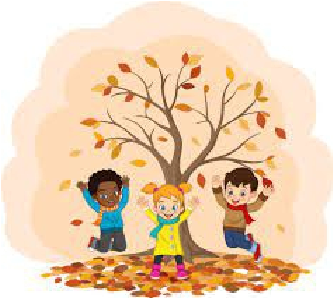 3-års gruppen, Høsten-2023SEPTEMBER   UKE 36OKTOBER   UKE 40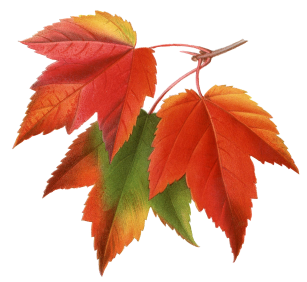 OKT./NOVEMBER UKE 44NOVEMBER/DES. UKE 48MANDAG  04.TIRSDAG 05.ONSDAG 06.TORSDAG 07.FREDAG 08.UTEINNEINNEUTEINNETURDAG/LAVVO 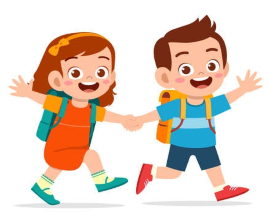 Vi leker inne med 4-års gruppen.Samling:	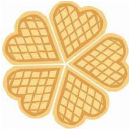 Eventyr, sanger, rim og reglerVi leker inne med 4-års gruppen.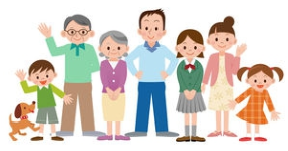 ÆEMÆ-samling«Meg selv og min familie»LEKEPLASSEN/ GAMMEN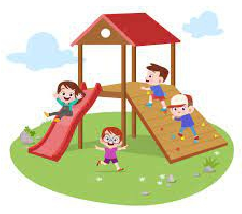 Vi leker inne med 4-års gruppen.Samling: 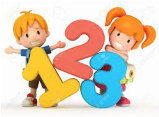 Eventyr, sanger, rim og reglerVi lager sunne vafler til LunsjRundstykker til LunsjMANDAG  02.TIRSDAG 03.ONSDAG 04.TORSDAG 05.FREDAG 06.UTEINNEINNEUTEINNETURDAG/LAVVOSer etter høsttegn i naturen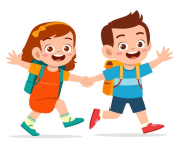 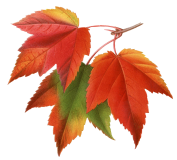 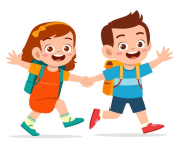 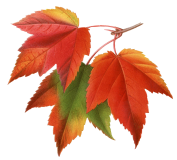 Vi leker inne med 4-års gruppen.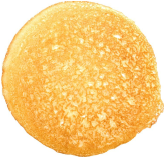 Samling:PannekakaVi leker inne med 4-års gruppen.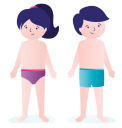 ÆEMÆ-samling«Bli kjent med kroppen»LEKEPLASSEN/ GAMMEN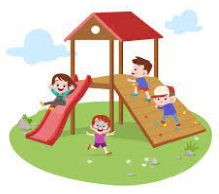 Vi leker inne med 4-års gruppen.Samling: 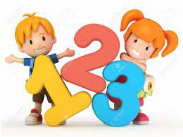 Eventyr, sanger, rim og reglerLager pannekaker til lunsjMANDAG  30.TIRSDAG 31.ONSDAG 01.TORSDAG. 02FREDAG 03.UTEINNEINNEUTETURDAG/LAVVO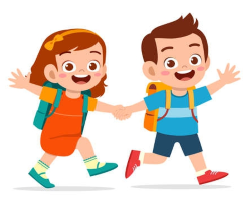 Vi leker inne med 4-års gruppen.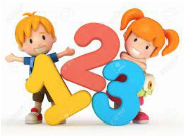 Samling:Eventyr, sanger, rim og reglerVi leker inne med 4-års gruppen.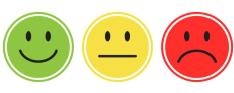 ÆEMÆ-samling«Bli kjent med følelser»LEKEPLASSEN/ GAMMEN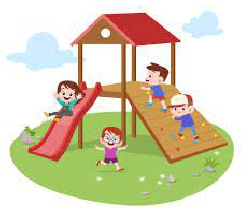 PLANLEGGINGSDAG Barnehagen  er StengtPasta og kjøttsaus til lunsjMANDAG  27.TIRSDAG 28.ONSDAG 29.TORSDAG 30.FREDAG 01.desUTEINNEINNEUTEINNETURDAG/LAVVO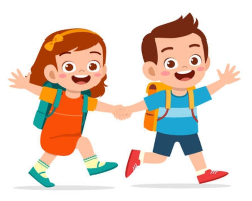 Vi leker inne med 4-års gruppen.Samling: 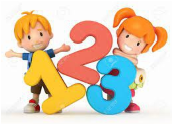 Eventyr, sanger, rim og reglerVi leker inne med 4-års gruppen.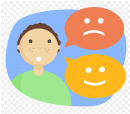 ÆEMÆ-samling«Ha mot til å si i fra»LEKEPLASSEN/ GAMMEN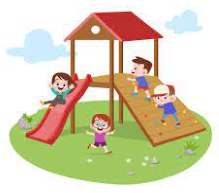 Vi leker inne med 4-års gruppen.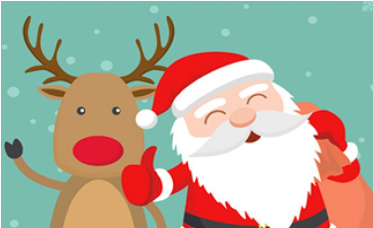 Kjøttboller,poteter og grønnsaker JULETID